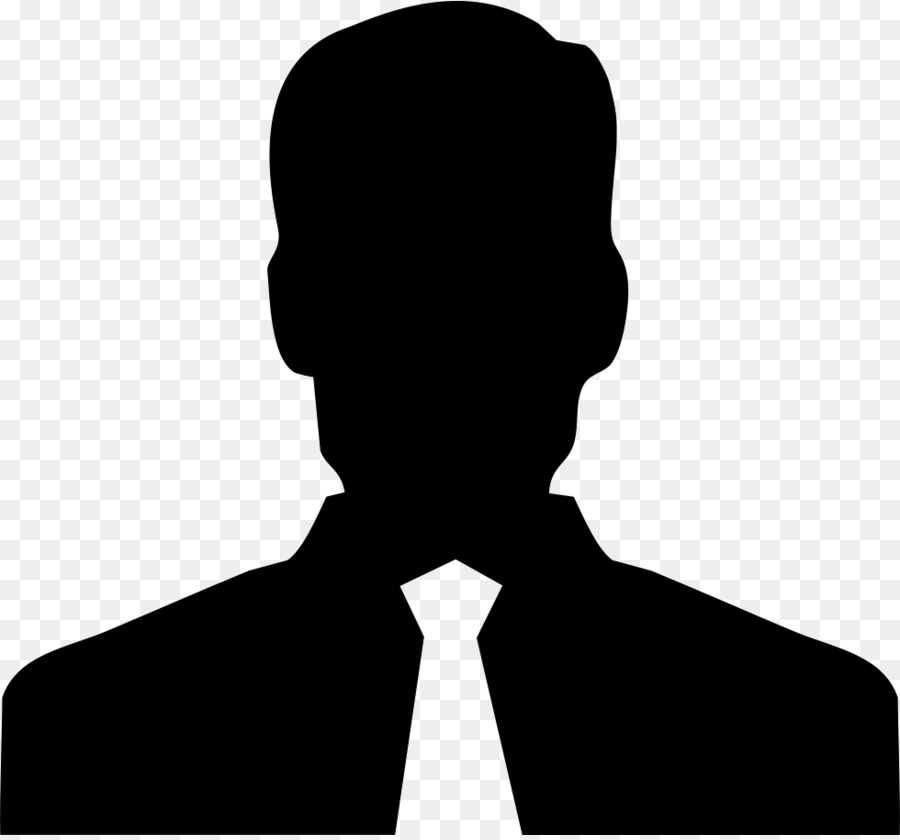 Prénom & NomTitre du CV / Object du CV / Poste du CVInformationsDate de naissance :InformationsLieu de naissance :InformationsAdresse : ContactTéléphone :ContactEmail :ContactLinkedIn :FormationsFormation 1 :[Année]FormationsFormation 2 :[Année]LanguesFRANÇAIS   NIVEAU : LanguesANGLAIS  NIVEAU : LanguesAutres :  NIVEAU : ActivitésActivité 1ActivitésActivité 2 ActivitésActivité 3Centre d’intérêtsIntérêt 1Centre d’intérêtsIntérêt 2Compétences personnellesCompétence 1Compétences personnellesCompétence 2Compétences techniquesCompétence 1Compétences techniquesCompétence 2